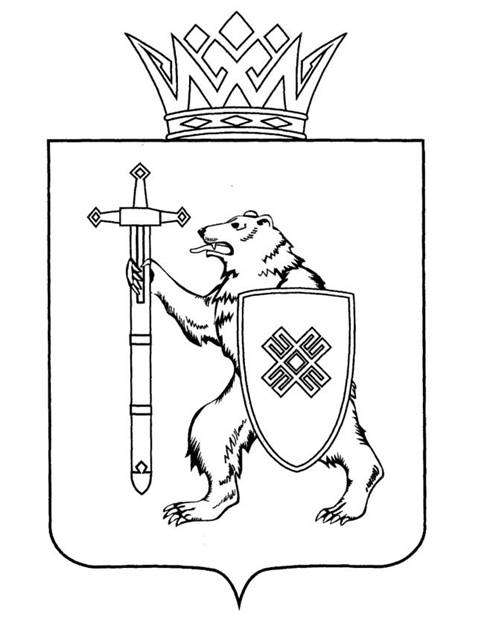 Тел. (8362) 64-14-17, 64-13-99, факс (8362) 64-14-11, E-mail: info@gsmari.ruПРОТОКОЛ ПРОВЕДЕНИЯ ЗАСЕДАНИЯ КОМИТЕТА № 54ПОВЕСТКА ДНЯ:О результатах рассмотрения законопроектов на стадии нулевого чтения1. О результатах рассмотрения проекта закона «О внесении изменений в Закон Республики Марий Эл «О бюджете территориального фонда обязательного медицинского страхования Республики Марий Эл на 2022 год и на плановый период 2023 и 2024 годов».Комитет решил:1. Внести проект закона Республики Марий Эл «О внесении изменений в Закон Республики Марий Эл «О бюджете территориального фонда обязательного медицинского страхования Республики Марий Эл 
на 2022 год и на плановый период 2023 и 2024 годов» на рассмотрение двадцать пятой сессии Государственного Собрания Республики Марий Эл 
и рекомендовать Государственному Собранию Республики Марий Эл 
к принятию в двух чтениях в целом.2. Направить настоящее решение в Президиум Государственного Собрания Республики Марий Эл для включения в повестку дня двадцать пятой сессии Государственного Собрания Республики Марий Эл вопроса 
«О проекте закона Республики Марий Эл «О внесении изменений в Закон Республики Марий Эл «О бюджете территориального фонда обязательного медицинского страхования Республики Марий Эл на 2022 год и на плановый период 2023 и 2024 годов».3. Поручить председателю Комитета Е.П. Кузьмину представить заключение Комитета на проект закона Республики Марий Эл 
«О внесении изменений в Закон Республики Марий Эл «О бюджете территориального фонда обязательного медицинского страхования Республики Марий Эл на 2022 год и на плановый период 2023 и 2024 годов» на двадцать пятой сессии Государственного Собрания Республики 
Марий Эл. 2. О результатах рассмотрения проекта закона «О внесении изменений в Закон Республики Марий Эл «О физической культуре 
и спорте в Республике Марий Эл».Комитет решил:1. Внести проект закона Республики Марий Эл «О внесении изменений в Закон Республики Марий Эл «О физической культуре и спорте 
в Республике Марий Эл» на рассмотрение двадцать пятой сессии Государственного Собрания Республики Марий Эл и рекомендовать его к принятию в двух чтениях в целом.2. Предложить Президиуму Государственного Собрания Республики Марий Эл включить в повестку дня двадцать пятой сессии Государственного Собрания Республики Марий Эл вопрос «О проекте закона Республики Марий Эл «О внесении изменений в Закон Республики Марий Эл 
«О физической культуре и спорте в Республике Марий Эл».3. Поручить председателю Комитета по здравоохранению, культуре и спорту Е.П.Кузьмину представить заключение Комитета по здравоохранению, культуре и спорту на проект закона Республики Марий Эл «О внесении изменений в Закон Республики Марий Эл 
«О физической культуре и спорте в Республике Марий Эл» на двадцать пятой сессии Государственного Собрания Республики Марий Эл.МАРИЙ ЭЛ РЕСПУБЛИКЫНКУГЫЖАНЫШ ПОГЫНЖОТАЗАЛЫК АРАЛЫМЕ ШОТЫШТО, TÿВЫРА  ДА СПОРТ КОМИТЕТЛенин проспект, 29-ше,Йошкар-Ола, 424001ГОСУДАРСТВЕННОЕ СОБРАНИЕРЕСПУБЛИКИ МАРИЙ ЭЛКОМИТЕТ ПО ЗДРАВООХРАНЕНИЮ, КУЛЬТУРЕ И СПОРТУЛенинский проспект, 29,г. Йошкар-Ола, 42400113 мая 2022 года12:00 ЗаочноеЗаочное